TERCİH LİSTESİİşletmede Mesleki Eğitim Adaylarının bu belgenin ekinde onaylı ve güncel transkript belgelerini sunmaları gerekmektedir.Adaylar en fazla 10 işyeri olmak üzere istedikleri sayıda tercih yapabilirler.Tercih sonuçları T.N.K.Ü. Gıda Mühendisliği Bölümü web sitesinden ilan edilecektir.Tekirdağ Namık Kemal Üniversitesi Ziraat Fakültesi Gıda Mühendisliği Bölümü İşletmede Mesleki Eğitim yönergesinde belirtilen önkoşulları sağlamaktayım. Yukarıda yapmış olduğum tercihlerden birisine yerleştirilebilmem için gereğini bilgilerinize saygılarımla arz ederim.Tarih … /… / 20..Öğrenci Adı-Soyadıİmza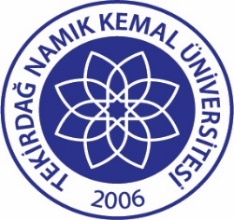 TNKÜ                                                               ZİRAAT FAKÜLTESİ                                                   GIDA MÜHENDİSLİĞİ BÖLÜMÜİŞLETMEDE MESLEKİ EĞİTİM ADAYI      İŞ YERİ TERCİH BAŞVURU FORMUDoküman No:EYS-FRM-618TNKÜ                                                               ZİRAAT FAKÜLTESİ                                                   GIDA MÜHENDİSLİĞİ BÖLÜMÜİŞLETMEDE MESLEKİ EĞİTİM ADAYI      İŞ YERİ TERCİH BAŞVURU FORMUHazırlama Tarihi:25.11.2022TNKÜ                                                               ZİRAAT FAKÜLTESİ                                                   GIDA MÜHENDİSLİĞİ BÖLÜMÜİŞLETMEDE MESLEKİ EĞİTİM ADAYI      İŞ YERİ TERCİH BAŞVURU FORMURevizyon Tarihi:--TNKÜ                                                               ZİRAAT FAKÜLTESİ                                                   GIDA MÜHENDİSLİĞİ BÖLÜMÜİŞLETMEDE MESLEKİ EĞİTİM ADAYI      İŞ YERİ TERCİH BAŞVURU FORMURevizyon No:0TNKÜ                                                               ZİRAAT FAKÜLTESİ                                                   GIDA MÜHENDİSLİĞİ BÖLÜMÜİŞLETMEDE MESLEKİ EĞİTİM ADAYI      İŞ YERİ TERCİH BAŞVURU FORMUToplam Sayfa Sayısı:1Adı ve SoyadıÖğrenci NoGenel Not Ortalamasıİşletmede Mesleki Eğitim Adayı iletişim bilgileriAdres:İşletmede Mesleki Eğitim Adayı iletişim bilgileriGSM :İşletmede Mesleki Eğitim Adayı iletişim bilgilerie-posta:Tercihlerİş yeri adıİş yerinin bulunduğu ilçe/il12345678910